DOKTORA SONRASI ARAŞTIRMACI BAŞVURU FORMU1. GENEL BİLGİLER1.1 Proje Başlığı 1.2 Proje Başka Bir Kurum Tarafından Destekleniyorsa **Destek Yazısını Başvuru Formuna Ekleyiniz.1.3 Proje Yürütücüsüne Ait Bilgiler1.4 Projede  Görev Alan Diğer Araştırmacıların Birimleri*Satır Sayısı İstendiği Kadar Arttırılabilir.1.5 Varsa Projeyi Destekleyen Sektör Bilgisi1.6 Başvuruyu Onaylayan Yetkili (Dekan/Müdür)**Yürütücünün bulunduğu Birim Yöneticisi2.  Proje Bilgileri2.1.Proje Başlangıç Tarihi ve Süresi2. 2.Genel Bütçe Tablosu3 Proje Personeli *3.1. Proje Yürütücüsü3.2. Proje Personeli (*)  Tablo sayısı gerektiği kadar arttırılabilir.(**) Proje yürütücüsü ve diğer proje personelinin katkı oranları toplamı 100 olacak şekilde hesaplanmalıdır. 4. PROJE ÖZETİ (Halen devam eden bir proje için de bilgiler doldurulmalıdır. Devam eden proje için gerekli bilgiler bu başvuru formuna eklenmelidir.)Proje özeti ana hatları ile önerilen projenin: Amacı, Konunun kısa bir tanıtımı, neden bu konunun seçildiği ve özgün değeri, Kuramsal yaklaşım ve kullanılacak yöntemin ana hatları, Ulaşılmak istenen hedefler ve beklenen çıktıların bilimsel, teknolojik ve sosyo-ekonomik ne tür katkılarda bulunabileceğikonularında ayrı paragraflar halinde kısa ve net cümlelerle bilgi verici nitelikte olmalıdır.5. AMAÇ VE HEDEFLER Projenin amacı ve hedefleri ayrı bölümler halinde kısa ve net cümlelerle ortaya konulmalıdır. Amaç ve hedeflerin belirgin, ölçülebilir, gerçekçi ve proje süresinde ulaşılabilir nitelikte olmasına dikkat edilmelidir.6. KONU, KAPSAM ve DURUM ÖZETİProje önerisinde ele alınan konunun kapsamı ve sınırları, projenin araştırma sorusu veya problemi açık bir şekilde ortaya konulmalı ve İlgili bilim/teknoloji alanlarındaki literatür taraması ve değerlendirilmesi yapılarak proje konusunun literatürdeki önemi, arka planı, bugün gelinen durum, yaşanan sorunlar, eksiklikler, doldurulması gereken boşluklar vb. konular güncel literatür bilgileri ile açık ve net bir şekilde ortaya konulmalıdır. 7. PROJENİN ÜNİVERSİTE/YÖK ÖNCELİKLİ ALANLARI İLE İLİŞKİSİ8. ÖZGÜN DEĞERProje önerisinin, özgün değeri (bilimsel kalitesi, farklılığı ve yeniliği, hangi eksikliği nasıl gidereceği veya hangi soruna nasıl bir çözüm geliştireceği ve/veya ilgili bilim/teknoloji alan(lar)ına metodolojik/kavramsal/kuramsal olarak ne gibi özgün katkılarda bulunacağı vb.) ayrıntılı olarak açıklanmalıdır.9. YÖNTEM (ÖZELLİKLE PROJEDE ÇALIŞTIRILACAK DOKTORA SONRASI ARAŞTIRMACININ YAPACAĞI ÇALIŞMALAR DETAYLI VERİLMELİDİR.)Projede uygulanacak yöntem ve araştırma teknikleri (veri toplama araçları ve analiz yöntemleri dahil) ilgili literatüre atıf yapılarak (gerekirse ön çalışma yapılarak) belirgin ve tutarlı bir şekilde ayrıntılı olarak açıklanmalı ve bu yöntem ve tekniklerin projede öngörülen amaç ve hedeflere ulaşmaya elverişli olduğu ortaya konulmalıdır. Projede uygulanacak yöntem(ler)le ilerleme kaydedilememesi durumunda devreye sokulacak alternatif yöntem(ler) de belirlenerek açık bir şekilde ifade edilmelidir.10. PROJE YÖNETİMİ, EKİP VE ARAŞTIRMA OLANAKLARI                                         11. PROJE YÖNETİMİProjede çalıştırılacak doktora sonrası araştırmacının görevleri, gerekçesi bu kısımda detaylı açıklanmalıdır.12. YÖNETİM DÜZENİ (İş Paketleri (İP), Görev Dağılımı ve Süreleri)Projede yer alacak başlıca iş paketleri, her bir iş paketinin kim/kimler tarafından ne kadarlık bir zaman diliminde gerçekleştirileceği hakkındaki bilgiler aşağıda yer alan İş-Zaman Çizelgesi doldurularak verilmelidir. Her bir iş paketinde görev alacak personelin adı ve niteliği (yürütücü, araştırmacı, yardımcı personel) belirtilmelidir. İŞ-ZAMAN ÇİZELGESİ13. BAŞARI ÖLÇÜTLERİ VE RİSK YÖNETİMİ Projenin tam anlamıyla başarıya ulaşmış sayılabilmesi için İş-Zaman Çizelgesinde yer alan her bir ana iş paketinin hedefi, başarı ölçütü (ne ölçüde gerçekleşmesi gerektiği) ve projenin başarısındaki önem derecesi aşağıdaki tabloda belirtilmelidir.                                                    BAŞARI ÖLÇÜTLERİ TABLOSU (*)(*)Tablo her bir iş paketi için doldurulmalıdır.(**) Sütun toplamı 100 olmalıdır.Projenin başarısını olumsuz yönde etkileyebilecek riskler ve bu risklerle karşılaşıldığında projenin başarıyla yürütülmesini sağlamak için alınacak tedbirler (B Planı) ilgili iş paketleri belirtilerek ana hatlarıyla aşağıdaki tabloda belirtilmelidir.                                                       RİSK YÖNETİMİ TABLOSU (*)   (*)Tablo her bir iş paketi için doldurulmalıdır.14.  PROJE EKİBİ14.1. PROJE YÜRÜTÜCÜSÜNÜN ÖNERİLEN PROJE KONUSU İLE İLGİLİ PROJELERİ, DİĞER ALANLARDAKİ PROJELERİ VE GÜNCEL YAYINLARI (*)(*)  Tablodaki satırlar gerektiği kadar genişletilebilir ve çoğaltılabilir..14.2. PROJE EKİBİNİN ÖNERİLEN PROJE KONUSU İLE İLGİLİ PROJELERİ Proje ekibinin (proje yürütücüsü, araştırmacı, danışman) BAP’a, TÜBİTAK’a, herhangi bir kamu kurum ve kuruluşuna veya Türkiye’nin taraf olduğu uluslararası anlaşmalara dayalı olarak sağlanan fonlara sunulmuş olup öneri durumunda olan, yürüyen veya sonuçlanmış benzer konudaki projeleri varsa bu projeler hakkındaki bilgiler ve önerilen projeden ne gibi farkları olduğu aşağıdaki tabloda belirtilmelidir.PROJE EKİBİNİN ÖNERİLEN PROJE KONUSU İLE İLGİLİ PROJELERİ (*)(*)  Tablodaki satırlar gerektiği kadar genişletilebilir ve çoğaltılabilir. Varsa istihdam edilecek doktora sonrası araştırmacının projeleri burada detaylı açıklanmalıdır.14.3. ARAŞTIRMA OLANAKLARIBu bölümde projenin yürütüleceği kurum/kuruluş(lar)da var olup da projede kullanılacak olan altyapı/ekipman (laboratuvar, araç, makine-teçhizat vb.) olanaklar aşağıdaki tabloda belirtilmelidir.MEVCUT ARAŞTIRMA OLANAKLARI TABLOSU (*)(**)(*)  Tablodaki satırlar gerektiği kadar genişletilebilir ve çoğaltılabilir.(**) Tablo Projenin Yürütüleceği her birim için ayrı doldurulmalıdır.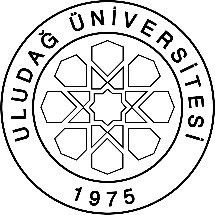 T.C.ULUDAĞ ÜNİVERSİTESİ REKTÖRLÜĞÜUludağ Üniversitesi Döner Sermaye İşletmesi Ar-Ge Değerlendirme Komisyonu Destekleyen Kuruluş:Destek No: Ünvanı, Adı SoyadıFakülte/Enstitü/Yüksek Okul/MerkezBölümİş Telefonu / E-postaTarihİmzaÜnvanı, Adı Soyadı*Fakülte/Enstitü/Yüksek Okul/MerkezBölümSektör Adı:Desteğin İçeriği:Ünvanı, Adı SoyadıFakülte/Enstitü/Yüksek Okul/MerkezGöreviTarihİmzaProje Başlangıç Tarihi ve SüresiÖneri (Proje Yürütücüsü)Kabul (BAP Komisyonu)Başlangıç TarihiSüresiAraştırmacı BütçesiAylık Bürüt Süresi  (ay)TOPLAM  (TL)BAP’tan Talep Edilen KatkıÜnvanı, Adı SoyadıFakülte/Enstitü/Yüksek Okul/MerkezBölümİş Telefonu / E-postaProjedeki Katkı OranıTarihİmzaÜnvanı, Adı SoyadıFakülte/Enstitü/Yüksek Okul/MerkezBölümİş Telefonu / E-postaProjedeki GöreviProjedeki Katkı OranıTarihİmzaÜnvanı, Adı SoyadıFakülte/Enstitü/Yüksek Okul/MerkezBölümİş Telefonu / E-postaProjedeki GöreviProjedeki Katkı OranıTarihİmzaÜnvanı, Adı SoyadıFakülte/Enstitü/Yüksek Okul/MerkezBölümİş Telefonu / E-postaProjedeki GöreviProjedeki Katkı OranıTarihİmzaProje ÖzetiAnahtar Kelimeler:İş PaketleriKim Tarafından YapılacağıAYLARAYLARAYLARAYLARAYLARAYLARAYLARAYLARAYLARAYLARAYLARAYLARAYLARAYLARAYLARAYLARAYLARAYLARAYLARAYLARAYLARAYLARAYLARAYLARAYLARAYLARAYLARAYLARAYLARAYLARAYLARAYLARAYLARAYLARAYLARAYLARİş PaketleriKim Tarafından Yapılacağı12345678910111213141516171819202122232425262728293031323334353636İP NOİŞ PAKETİ HEDEFİBAŞARI ÖLÇÜTÜ (%, SAYI, İFADE, VB.)PROJENİN BAŞARISINDAKİ ÖNEMİ (%)**İP NOİŞ PAKETİ HEDEFİBAŞARI ÖLÇÜTÜ (%, SAYI, İFADE, VB.)PROJENİN BAŞARISINDAKİ ÖNEMİ (%)**İP NOEN ÖNEMLİ RİSK(LER)B PLANIPROJE NOPROJEDEKİ GÖREVİPROJE ADIBAŞLAMA-BİTİŞ TARİHİDESTEK MİKTARI (TL)ADI VE SOYADIPROJEDEKİ GÖREVİPROJE ADIBAŞLAMA-BİTİŞ TARİHİÖNERİLEN PROJEDEN FARKIMEVCUT ALTYAPI/EKİPMAN TÜRÜ, MODELİ(LABORATUVAR, ARAÇ, MAKİNE-TEÇHİZAT VB.)MEVCUT OLDUĞU KURUM/KURULUŞPROJEDE KULLANIM AMACI